SARDAR VALLABHBHAI NATIONAL INSTITUTE OF TECHNOLOGY, SURATDEPARTMENT OF CIVIL ENGINEERING  STRUCTURAL ENGINEERING SECTION    ENGINEERING MECHANICS LABORATORYEngineering Mechanics laboratory was established in the year 1961. The laboratory is located in front of Department of Civil Engineering, Wing-B. The laboratory facilities are utilized by undergraduate students of each specialization of engineering. This lab helps to understand the basics of mechanics. In this lab, students get a field experience of behaviour of different types of forces. The laboratory has good potential to carry out research and generate revenue using calibration and testing work in future. List of equipment available in the laboratory is given below:LIST OF EXPERIMENTSEngineering Mechanics Lab (B. Tech-I (All Branches), Semester I and II)Photos of Some Experimental Set UpsUNIVERSAL FORCE TABLE APPARATUS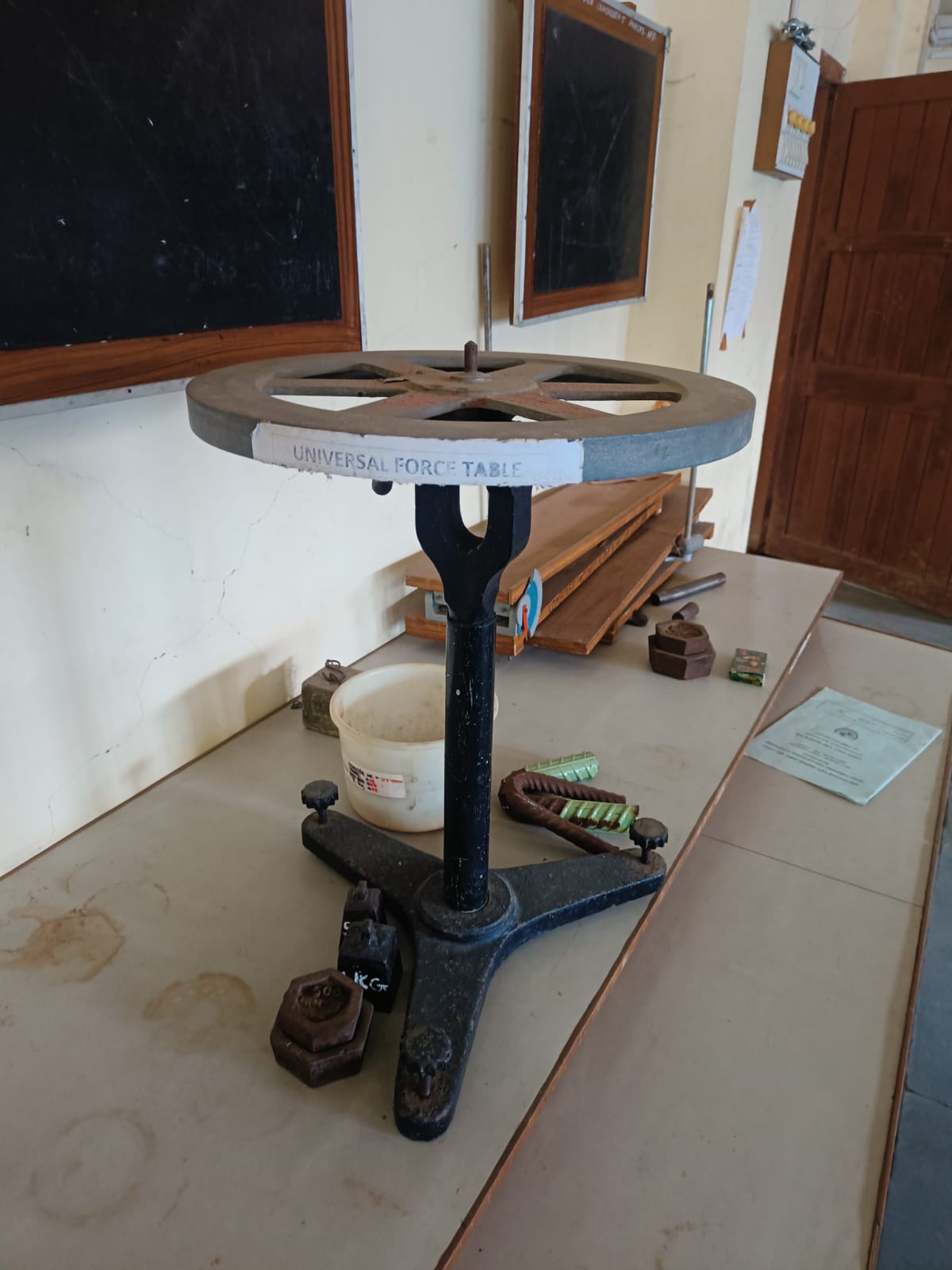 COPLANAR PARALLEL FORCES APPARATUS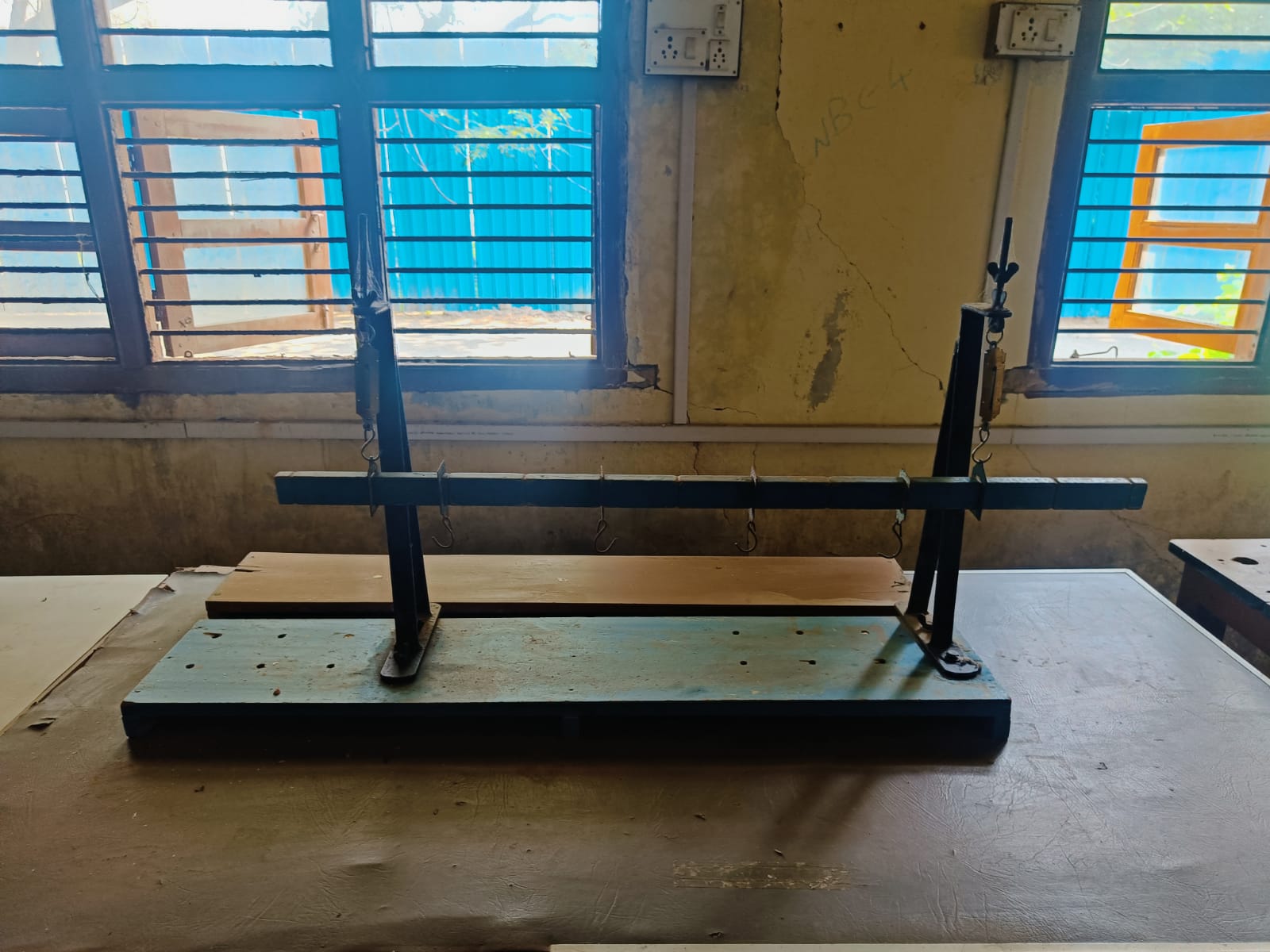 SIMPLE PLANE ROOF TRUSS APPARATUS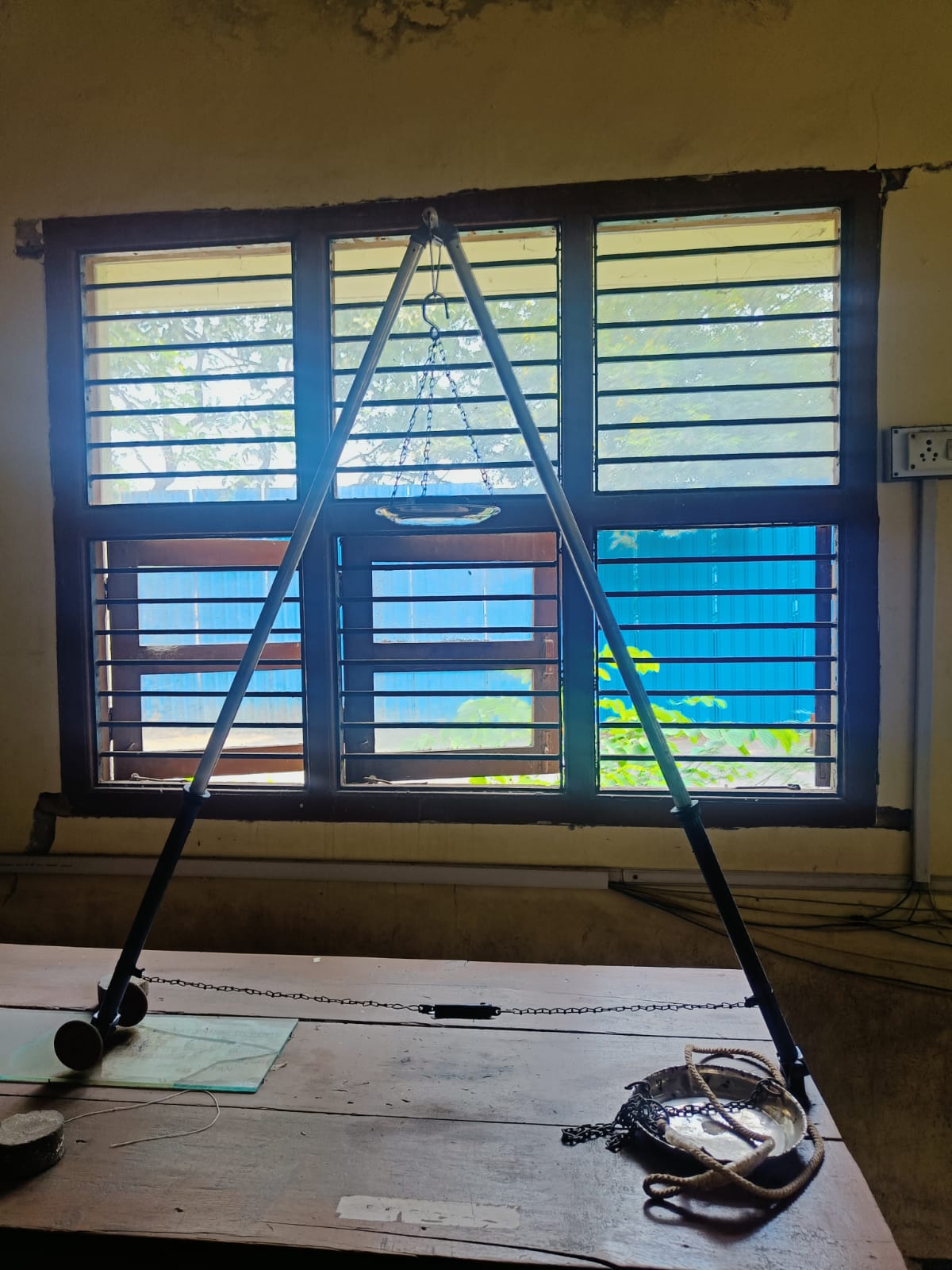 FLY WHEEL APPARATUS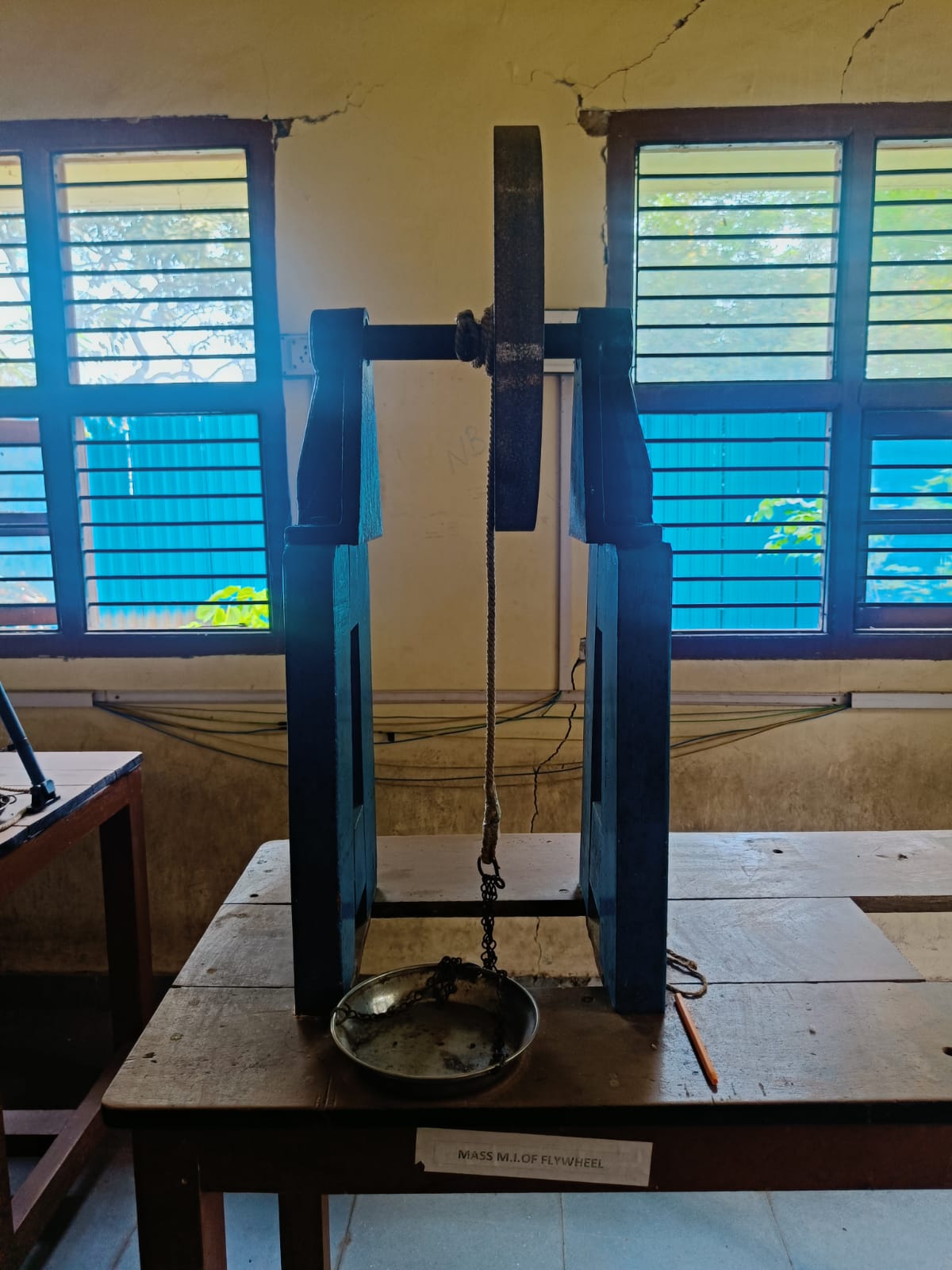 STATIC SURFACE FRICTION APPARATUS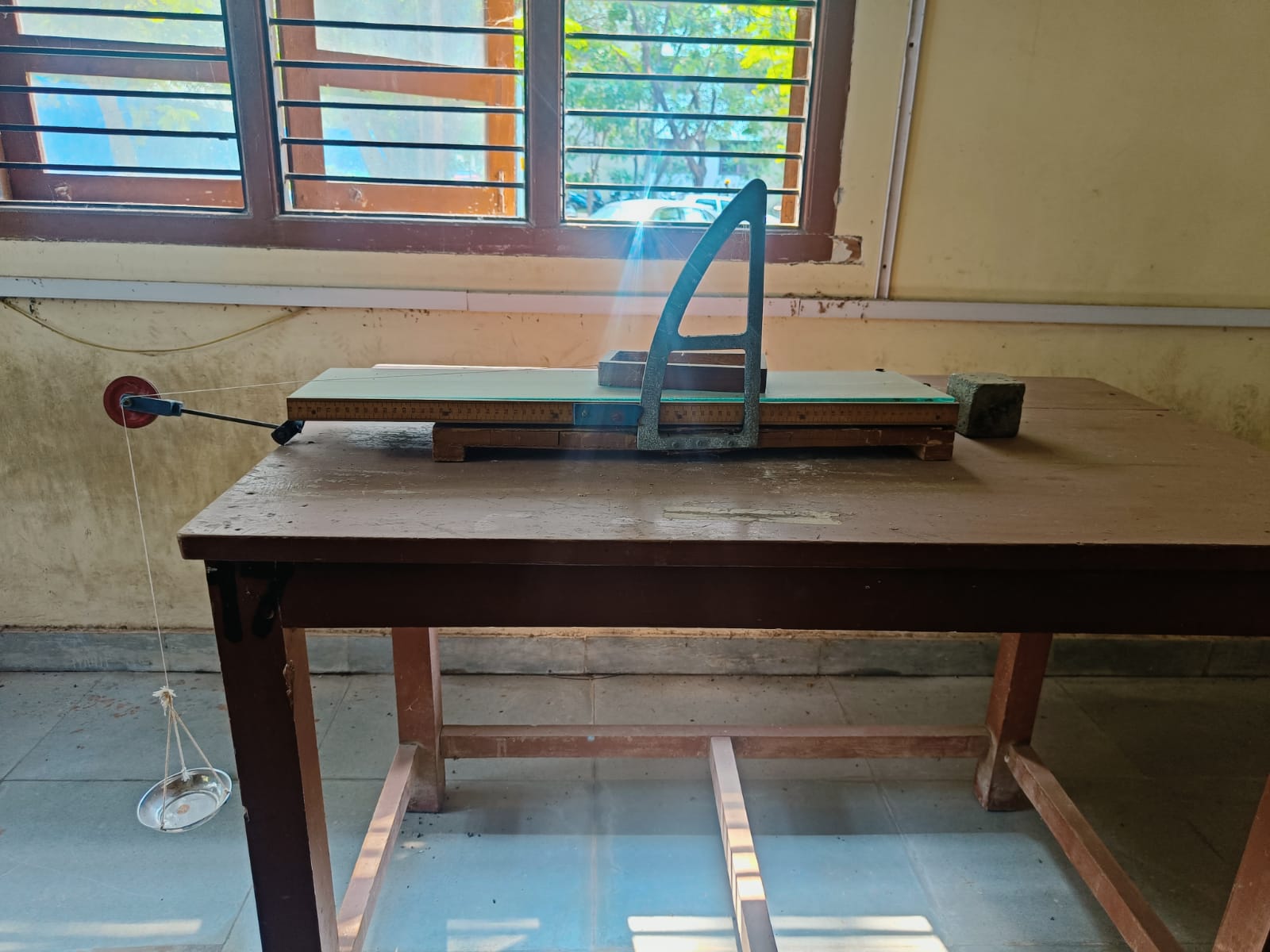 BELT FRICTION APPARATUS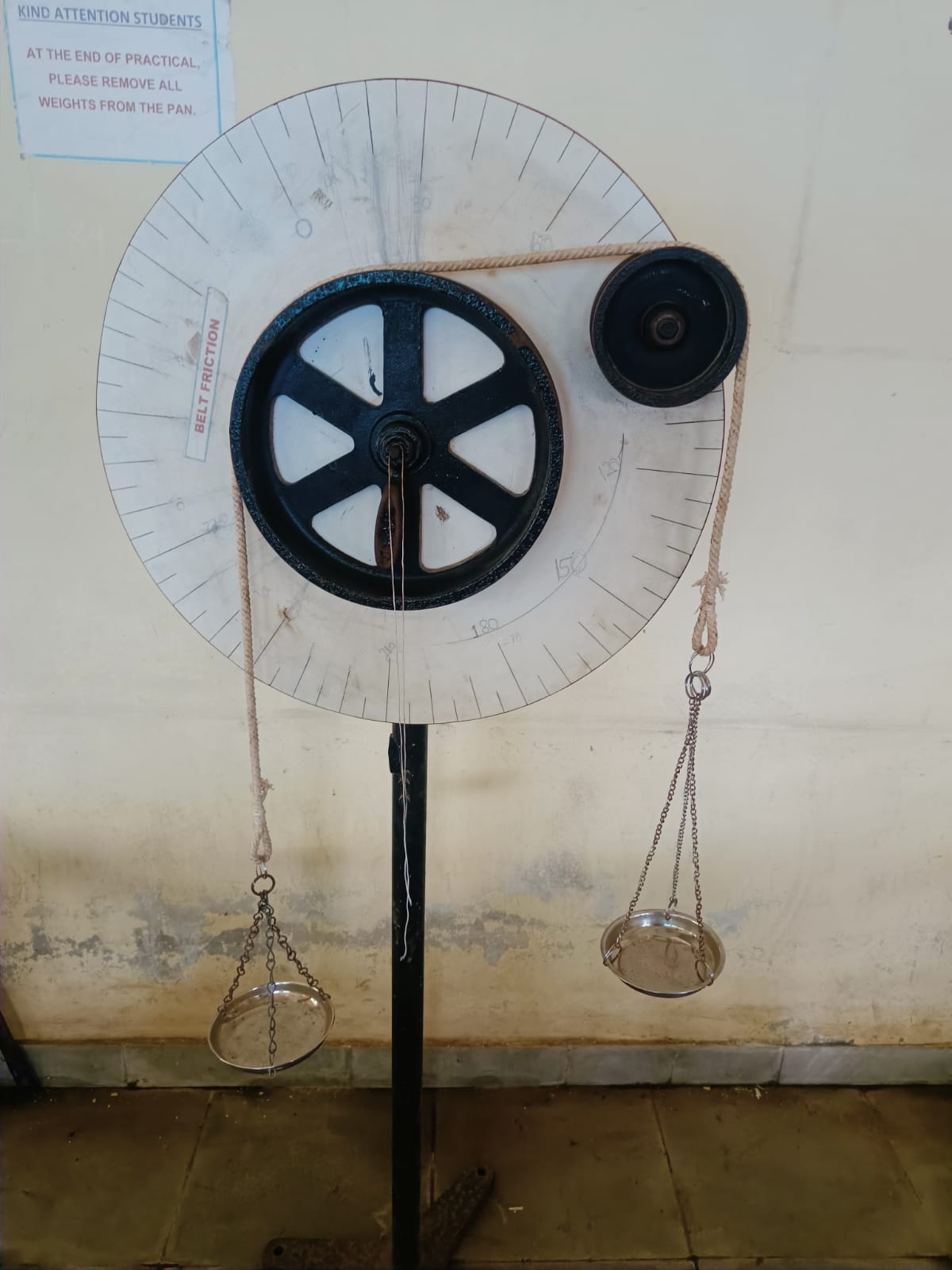 FORCES IN SPACE APPARATUS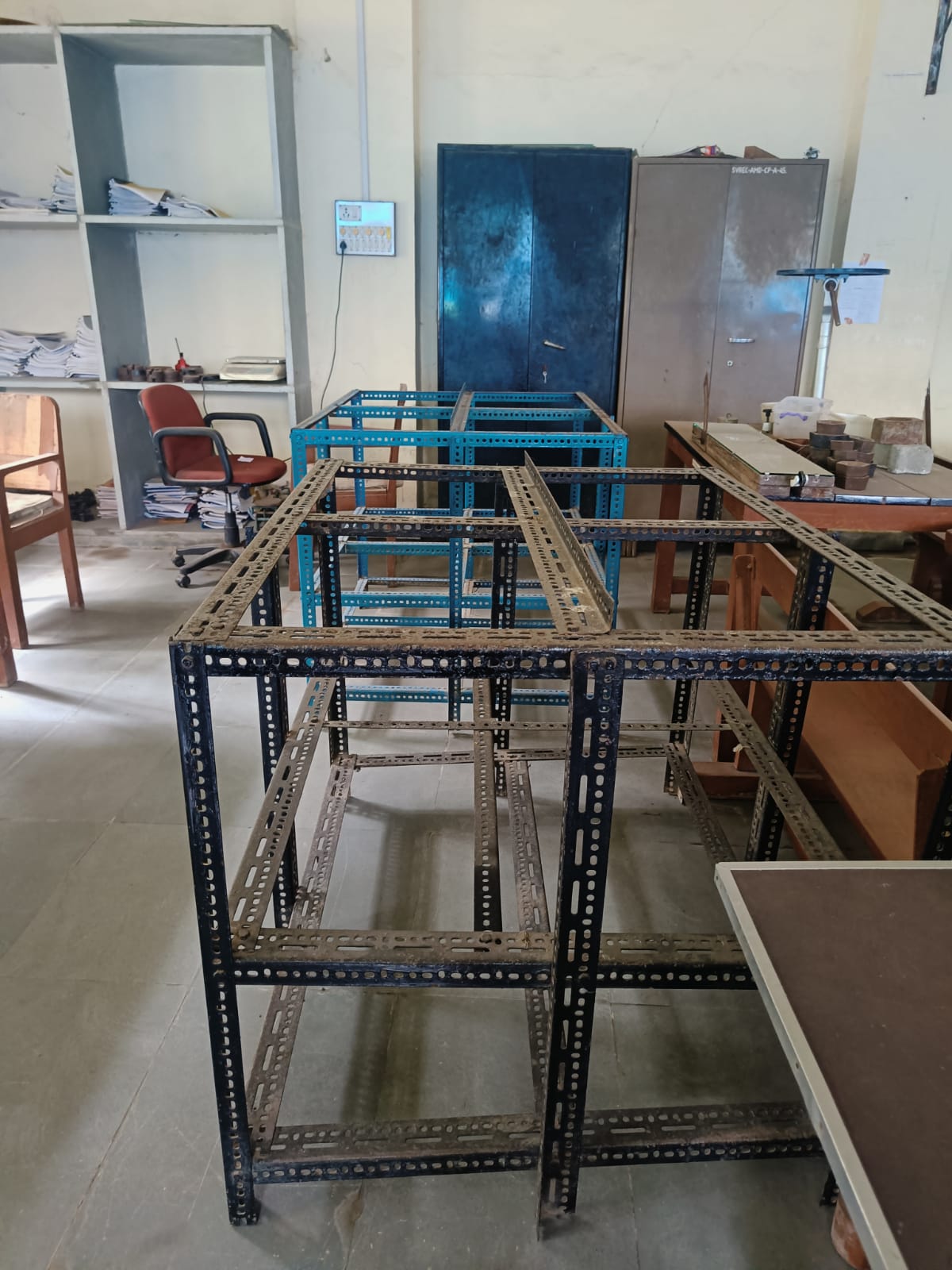 Sr. No. Equipment Name1Universal force table apparatus2Coplanar parallel forces apparatus3Simple plane roof truss apparatus4Fly wheel apparatus5Static surface friction apparatus6Belt friction apparatus7Forces in space apparatusSr. No.Title of Experiment 1.Plane force polygon 2.Forces in space3.Simple plane roof truss4.Coplanar parallel forces5.‘E’ by Searle’s apparatus6.Belt friction7.Static surface friction8.Gravitational acceleration9.Mass M.I. of inertia10.Determination of ‘g’ by Fletcher’s trolley